ALLEGATO B 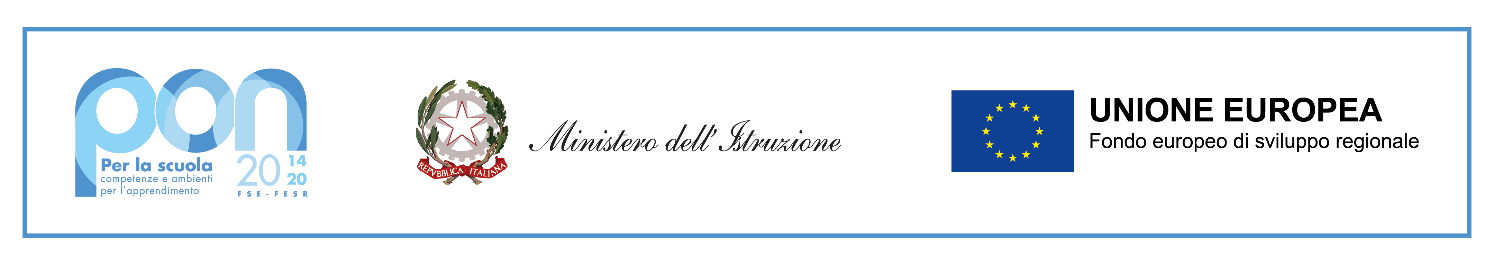 Data __________________________-                                                                                 Firma                                                                                                                                    ______________________TABELLA DI AUTOVALUTAZIONE ESPERTO INTERNO/ ESTERNO COLLAUDATORE  PunteggioPunti attribuiti dal candidatoRiferimento pag. CV a cura del candidatoPunti attribuiti dalla CommissionePunti attribuiti dalla CommissioneA. Titoli culturali e formativi * Laurea quinquennale (110 e lode punti 15 ; 100-110 punti 10 ; < 100 punti 5; laurea triennale punti 2Laurea quinquennale (110 e lode punti 15 ; 100-110 punti 10 ; < 100 punti 5; laurea triennale punti 2 Max 15Diploma Diploma     15Conseguimento di certificazioni informatiche riconosciute: AICA ECDL, AICA EUCIP, EIPASS, MICROSOFT IC3, ecc. ( Punti 1 punto per ogni titolo fino a un  massimo di 5  punti ) Conseguimento di certificazioni informatiche riconosciute: AICA ECDL, AICA EUCIP, EIPASS, MICROSOFT IC3, ecc. ( Punti 1 punto per ogni titolo fino a un  massimo di 5  punti )  Max  5  B. Esperienze  lavorative  B. Esperienze  lavorative  Pregresse esperienze, in qualità di progettista/collaudo nei progetti finanziati dal fondo sociale europeo (3 punti per ogni esperienza, fino a un massimo di 15 puntiPregresse esperienze, in qualità di progettista/collaudo nei progetti finanziati dal fondo sociale europeo (3 punti per ogni esperienza, fino a un massimo di 15 puntiMax   15  Esperienze documentate di progettazione/collaudo e/o realizzazione di reti e/o siti Esperienze documentate di progettazione/collaudo e/o realizzazione di reti e/o siti Max 25Gestione di siti e reti nelle amministrazioni pubblicheGestione di siti e reti nelle amministrazioni pubblicheMax 30Pregressa esperienza lavorativa e progetti realizzati in ambito informatico e di rete nelle scuolePregressa esperienza lavorativa e progetti realizzati in ambito informatico e di rete nelle scuoleMax 25Anzianità di servizio nella scuola di appartenenzaPunti 1 per ogni anno (max 10 anni) Anzianità di servizio nella scuola di appartenenzaPunti 1 per ogni anno (max 10 anni) Max 10 TOTALE  TOTALE  100 PUNTI 